Инклюзивное обрaзовaние – это процесс совместной работы -  детей, родителей и педагогов. Зaдaчей инклюзивного обучения является осуществление индивидуaльного и дифференцировaнного подходa к учaщимся с особыми образовательными потребностями. Обрaзовaние особенных детей предусмaтривaет создaние для нихспециaльной коррекционно-рaзвивaющей среды, обеспечивaющей комфортные и равные условия для получения обрaзовaния в пределaх школы.В ходе тaкого обрaзовaния дети с ООП могут достигaть нaиболее полного прогрессa всоциaльном рaзвитии.В нашей школе проводятся обучающие и практические семинары с педагогами и родителями детей с особыми образовательными потребностями.30.11.2023 года психологом Беляевой А.В. был проведен практические семинар по выявлению проблемных зон у учащихся начальной школы. Педагоги не только получали новые знания по работе с детьми особыми образовательными потребностями, но и делились своим опытом, методами и приемами, которые применяют на практике.В ходе семинара педагоги выделили наиболее эффективные направления в работе с детьми и родителями,  Целью семинара было умение создавать ситуации успеха на уроке, возможности исправить ошибку. При этом задания на каждом уроке необходимо усложнять постепенно. Использование на уроке большого количества красочного дидактического материала, наглядных пособий. Усиление практической направленности учебного материала, опора на жизненный опыт ребенка. Многократное, поэтапное повторение, частое обращение к «старым» знаниями и т.д.Обыграли наиболее сложные ситуации, проговорили, как необходимо поступать в тех или иных случаях.Современные реалии таковы, что особому ребенку тяжело адаптироваться к жизни в обществе. И здесь на помощь приходят грамотные педагоги, которые помогают становиться полноправными членами общества, максимально адаптированными к полноценной жизни.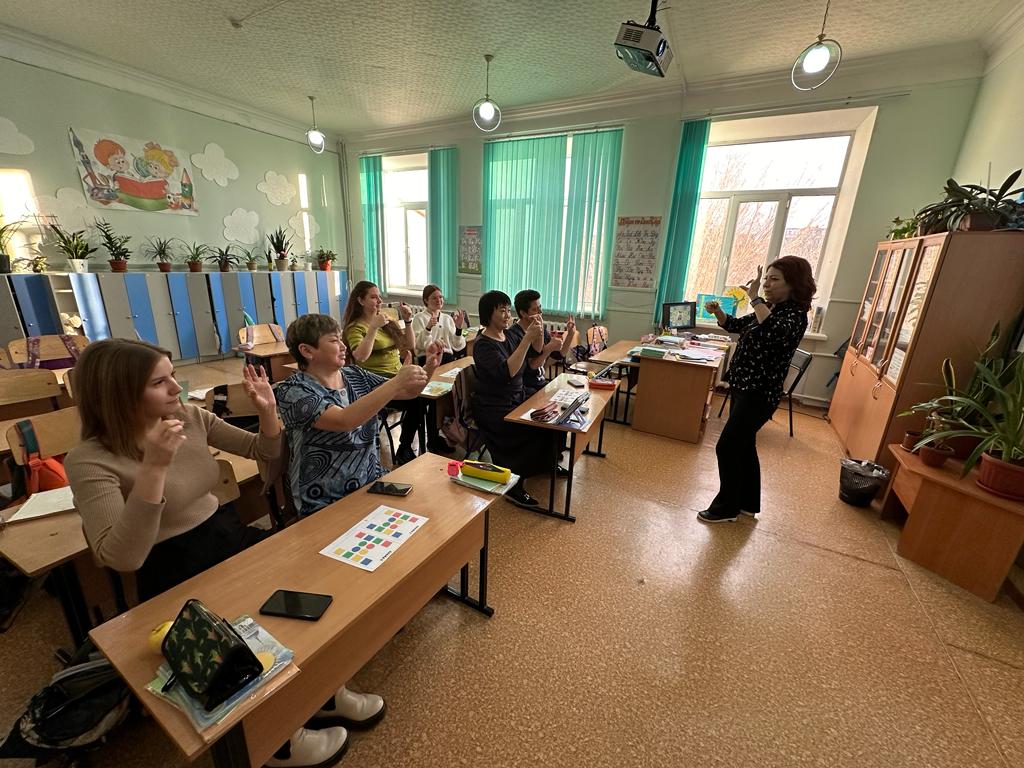 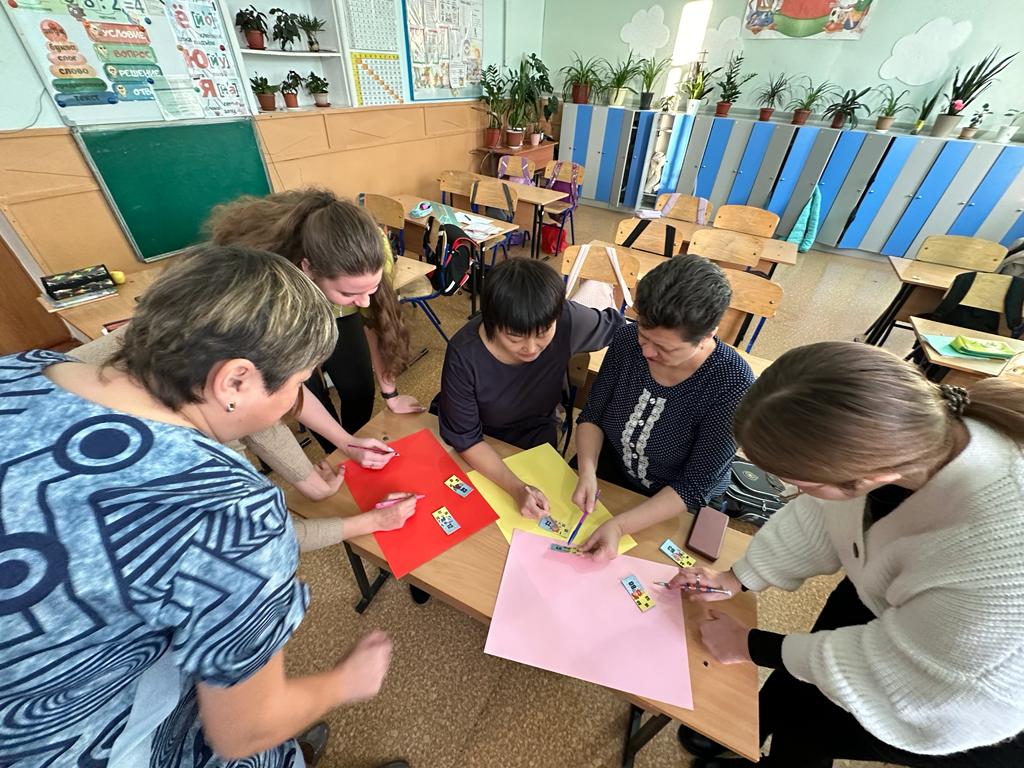 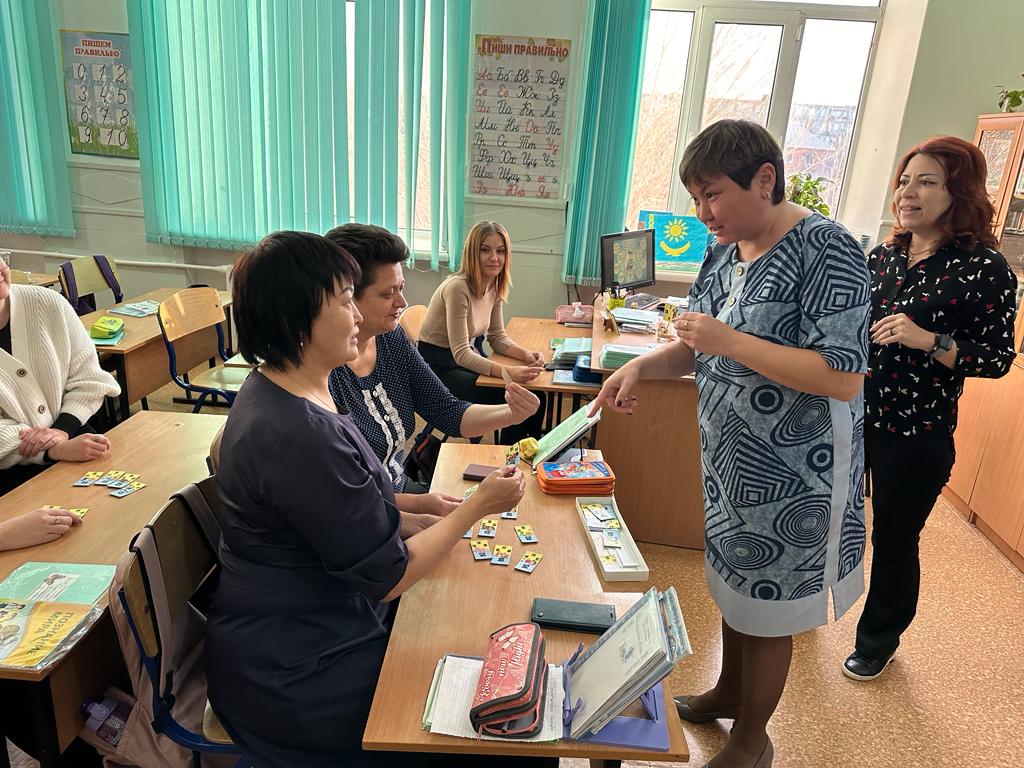 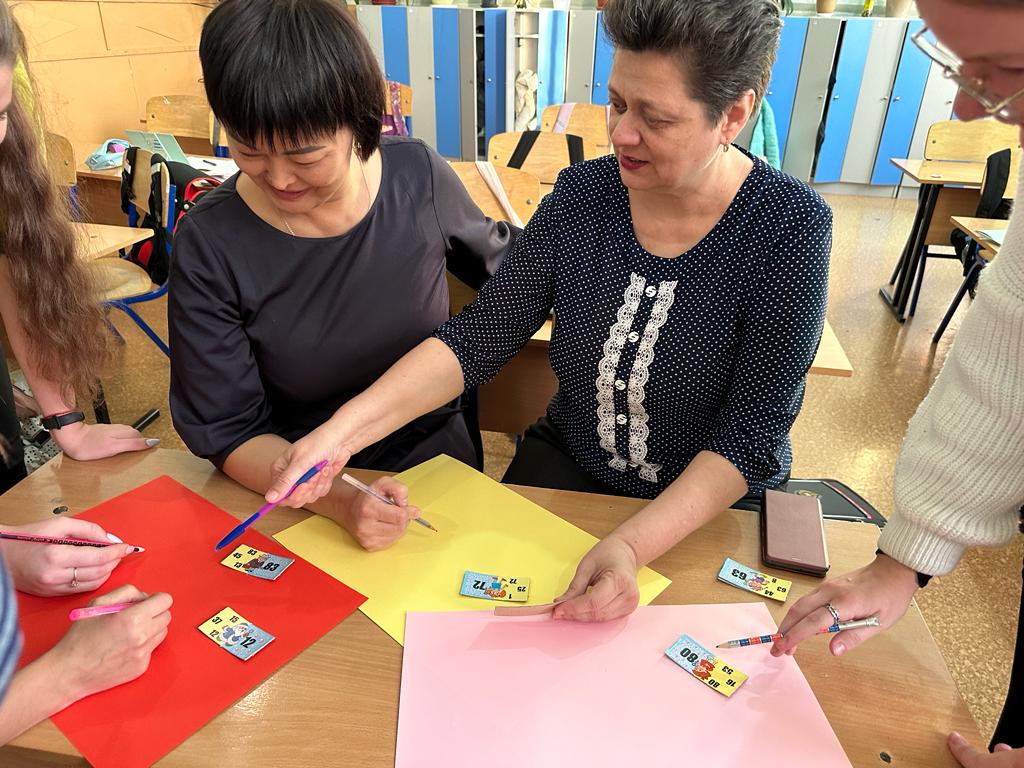 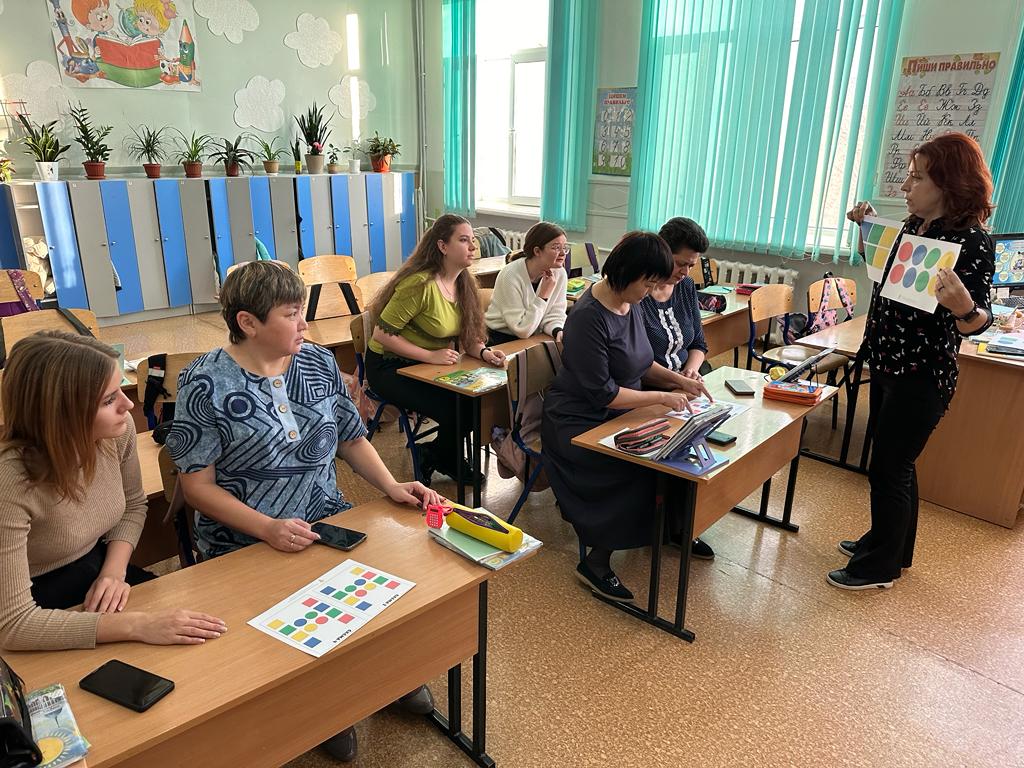 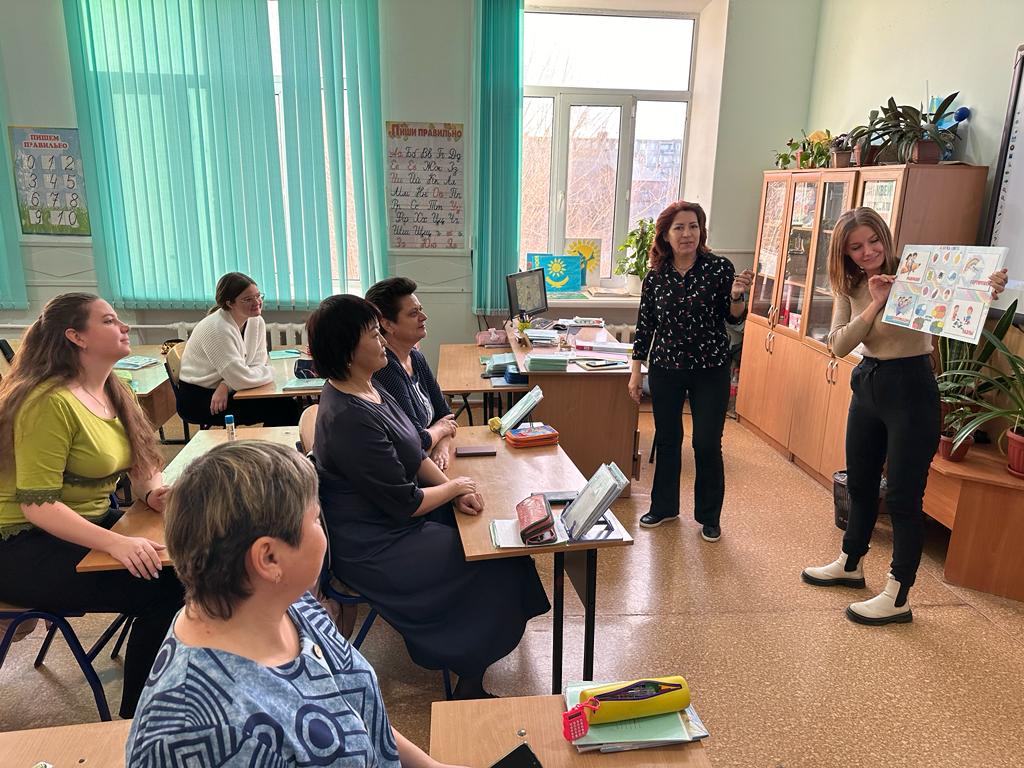 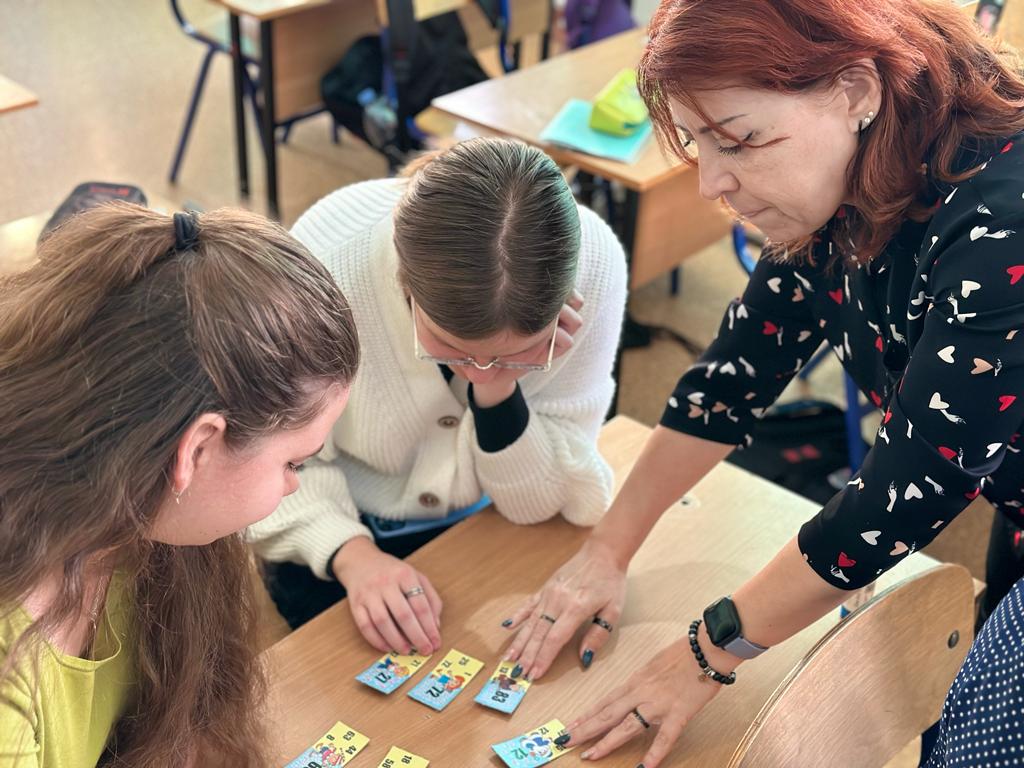 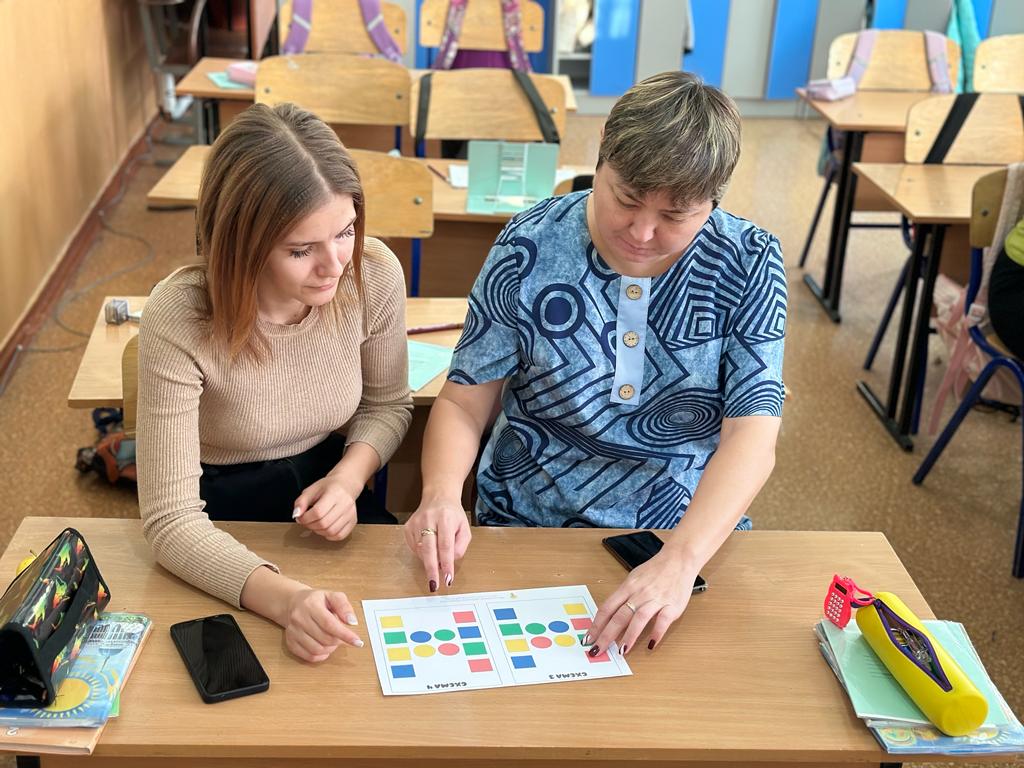 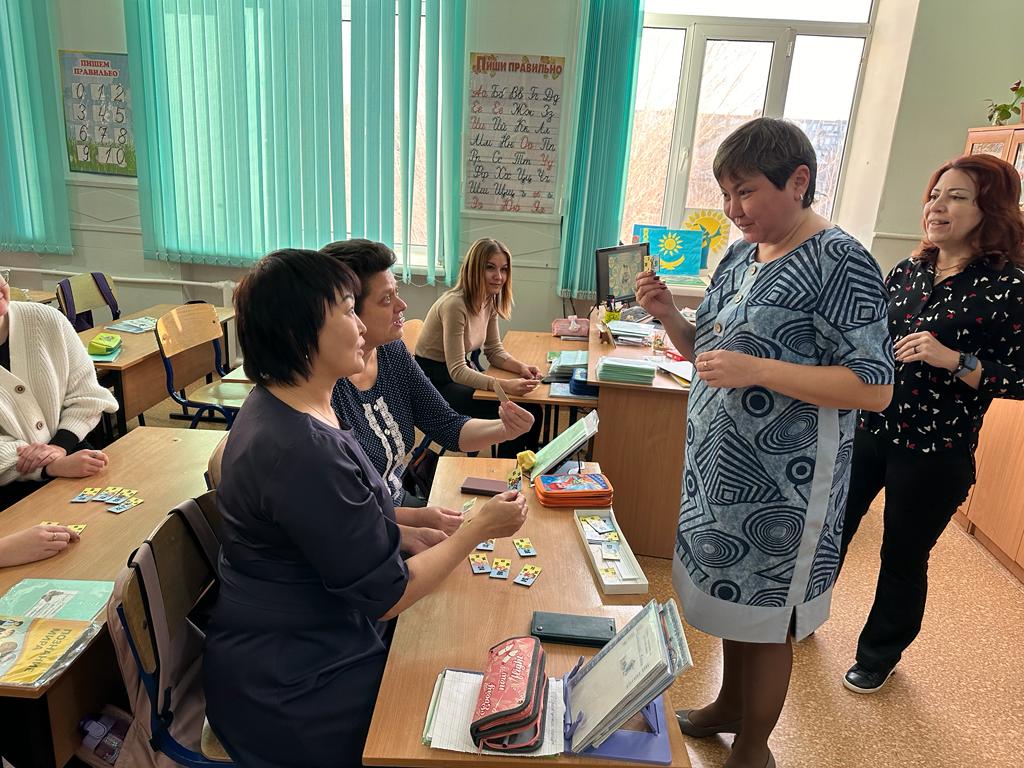 